Tento projekt je spolufinancovaný zo štátneho rozpočtu Slovenskej republiky z kapitoly Ministerstva vnútra Slovenskej republiky vo výške 95 %Typ a názov projektu:Stavebné úpravy spevnených plôch a výmena oploteniaVýška poskytnutej dotácie:                                                                                                                11 264,06 €Ministerstvo vnútra Slovenskej republikywww.minv.skTento projekt je spolufinancovaný zo štátneho rozpočtu Slovenskej republiky z kapitoly Ministerstva vnútra Slovenskej republiky vo výške 95 %Typ a názov projektu:Stavebné úpravy spevnených plôch a výmena oploteniaVýška poskytnutej dotácie:                                                                                                                11 264,06 €Ministerstvo vnútra Slovenskej republikywww.minv.sk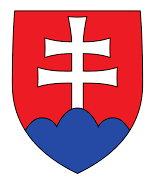 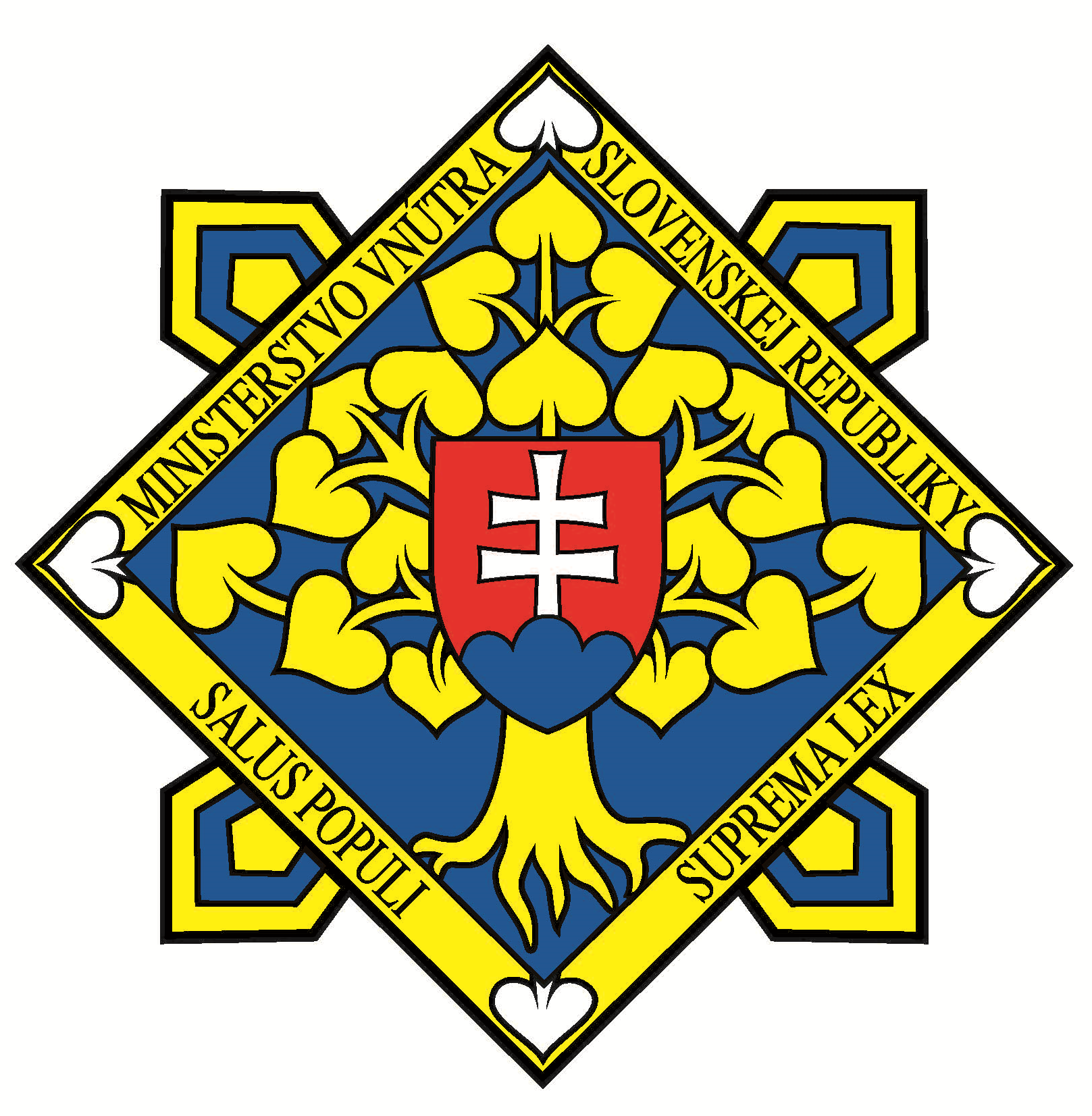 